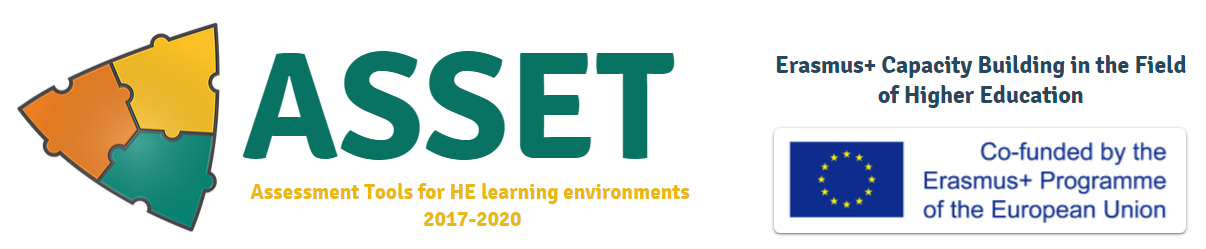 GE Final 3rdNational meeting
SCHEDULE
 September 17-19 2020
Venue: Akhaltsikhe, 
SamtskheJavakheti State University
122 Rustaveli street, AkhaltsikheAssessment Tools for new learning environments in higher education institutionsASSET Project number 585587-EPP-1-2017-1-IL-EPPKA2-CBHE-JP1st Day- 17 of September, 20201st Day- 17 of September, 20201st Day- 17 of September, 202013:30-14:15Gathering/reception/Opening remarks/Presentation of the AgendaTina Gelashvili, Inst. Manager of ASSET at SJSU14:15 – 14:45Presentation of the Outcomes of Pilots of the Formative Assessment Tools, and their Implementation at TSUPresentation by Izabela Petriashvili, TSU14:45 – 15:15Presentation of the Outcomes of Pilots of the Formative Assessment Tools, and their Implementation at ISUPresentation by SofikoLobzhanidze, ISU15:15 – 16:00Coffee break16:30 – 17:00Presentation of the Outcomes of Pilots of the Formative Assessment Tools, and their Implementation at SSUPresentation by Lia Akhaladze, SSU17.00-17.30Summing up of the 1st working dayAll partners2nd Day-18 of September, 202010:00 – 10:30Presentations of the Georgian Translations of the Handbooks:Handbook on “Critical friends’ Approach”Presentation by SofikoLobzhanidze, ISU; EkaTqavashvili, ISU10.30 – 11.00Handbook on “Open Digital Badges” Presentation by Izabela Petriashvili, TSU; Lia Akhaladze and Levan Kvaratskhelia, SSU; Diana Mikeladze, SJSU;11:00 – 12:30Handbook on „Group (peer) Assessment“Presentation by Gulnara Janova, SJSU; Mariam Gognelashvili, TSU12.30 – 12.00Coffee Break12:00- 12:30Handbook on „Soft Skills Assessment “Presentation by Tina Gelashvili, SJSU; Marika Kirvalidze ISU; Nino Chikovani, TSU; Levan Kvaratskhelia SSU; 12:30 – 13:00Handbook on “Group Reflective Diary”Presentation by MakaMurvanidze SJSU; Tamar Sinjiashvili, Omar Ardashelia,  SSU13.00 – 13.30Handbook on “Concept Maps (CoMA)”Presentation by Levan Kvaratskhelia,  Nino Tsulaia, SSU; Ina Baratashvili TSU13.30 – 14.30Lunch14.30-15.00 – TSU15.00-15.30 – SJSU15.30-16.00 – SSU16.00-16.15 - TPDCSeparate meetings with each partner HEI manager: Revision of expenditures presented in the Financial Statements Manana Salukvadze, ISUAll Inst. Managers 16.15-16.30Summing up of the2ndworking day3rd Day 19 of September, 202010:00-11:30Dissemination activities in each universityFacilitation by Marika Sikharulidze11:30-12:00Coffee Break12:00 – 13:30Final Financial overview; Facilitation by Manana Salukvadze13.30 – 14.30Lunch14:30-15:30Preparation for submission of the Final ReportWorking on the Final Reporting e-system and review of the roles KetevanDarakhvelidze, Head of Development office Ilia State University(ISU)15.30-16.00Summing up the final National MeetingALL Partners Institutions 